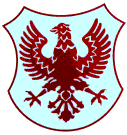 Številka: 2/2017Datum: 31. 3. 2017ZAPISNIK16. redne seje Sveta KS Bratov Smuk, ki je bila 31. 3.2017 ob 19.00 uri v prostorih Krajevne skupnosti, Bratov Smuk, Likozarjeva ulica 29, Kranj.Prisotni: Manja Zorko, Aleksandar Andrić, Tina Žalec Centa, Lado LikarOdstotni: Jasminka Kočevar, Stanislav Rupnik, Rudolf KukovičDNEVNI RED:Pregled in potrditev zapisnika 15. redne seje KSPregled gradiva v zvezi s spremembo odloka o prometni ureditvi v KranjuVprašanja, predlogi in pobude članov sveta KSAd.1Pregled in potrditev zapisnika 15. redne seje KSNa zapisnik 15. redne seje KS ni bilo pripomb. Zapisnik je bil potrjen.Ad.2Pregled gradiva v zvezi s spremembo odloka o prometni ureditvi v KranjuČlani Sveta KS so obravnavali naslednje gradivo:Predlog podcon – strokovna podlaga za določitev parkirnih con v Mestni občini Kranj (avtor: podjetje Provia);Zapis sestanka s KS o parkirnih conah z dne 21. 3. 2017.Sestanka s KS, dne 21. 3. 2017 sta se za KS Bratov Smuk udeležila Manja Zorko in Stanislav Rupnik. V uvodu je podjetje Provia predstavilo analizo in predloge ukrepov glede parkiranja. KS bratov Smuk je po njihovem predlogu razdeljena v dve podconi C3-E in C3-F. Na območju naše krajevne skupnosti naj bi bilo 1.341 parkirnih mest, dejanskih potreb pa za 2.218 parkirnih mest, kar predstavlja 60 % pokritost s parkirišči v naši KS oziroma primanjkljaj 877 parkirnih mest za pokritje vseh potreb po parkirnih mestih v naši krajevni skupnosti. Potekala je razprava, kjer je Stanislav Rupnik povedal, da ukrepe podpirajo, a apelirajo na upravo, da naj bo uvedba postopna in premišljena. Kar je mogoče naj se opredli v nižjih aktih o odloka, ker je to potem lažje spreminjati, če se izkaže potreba na terenu. Vse KS so v razpravi izpostavile, da želijo, da se hkrati poveča nadzor, da se sistem ne bi zlorabljal. Občinska uprava se je seznanila z željami in vprašanji KS, kjer sta svetnika KS bratov Smuk izpostavila pomen postopnosti uvajanja, določeno specifično problematiko v naši krajevni skupnosti in vprašanje parkirišča pred osnovno šolo za zaposlene na šoli. Uprava je navzočim sporočila, da bo poslano gradivo, z rokom za odgovor, o pod conah v elektronski obliki, na katere bodo lahko dali pripombe ali bi posamezne pod cono v predlogu združevali ali spreminjali. Na podlagi predlogov podcon (v prilogi k zapisniku) je potekala razprava, kjer so člani Sveta KS bratov Smuk podali ter soglasno sprejeli naslednje predloge in pripombe, ki naj se jih vključi v predlog KS na posredovano gradivo s strani Mestne občine Kranj:V primeru sprejetja sprememb Odloka o prometni ureditvi in določitev novih parkirnih con v Mestni občini Kranj, se strinjamo z razdelitvijo območja, ki spada pod KS bratov Smuk v dve podconi C3-E in C3-F, kjer naj dovolilnica velja le za 1 podcono tj. podcono dejanskega bivanja za katero je izdana dovolilnica.Člani Sveta KS menimo, da so plačljive dovolilnice za našo krajevno skupnost in stanovalce nesprejemljive, saj v naši krajevni skupnosti ni težav s pomanjkanjem parkirnih mest. Člani Sveta predlagamo, da se gradivo s predlogom podcon dopolni s podatki o številu parkirnih mest (tudi tistih v zasebni lasti za določitev realnega stanja parkiranja), ki pripadajo novim blokom v podconi C3-E na treh lokacijah:Ulica Lojzeta Hrovata 1A, 1B, 1C, 3A, 3B;Ulica Tuga Vidmarja 3, 5, 7, 9, 11, 15;Ulica Rudija Papeža 2, 4, 6, 10, 12, 14.Ob tem predlagamo vključitev oziroma dopolnitev h gradivu tudi obrazložitev uporabljene metodologije izračuna potreb po parkirnih mestih, s podatki o številu stanovanj na posamezno podcono Predlagamo, da se parkirna mesta (20 parkirnih mest) na severni strani ob podconi C3-F ob Likozarjevi ulici vključijo v podcono C3-F v KS bratov Smuk, saj so parkirišča po dejanski rabi v uporabi za parkiranje stanovalcev na naslovih stanovanjskih blokov Likozarjeva 23, 25 in 27.Ob predlogu določitve podcon ostaja odprto vprašanje glede ureditve parkiranja in dodeljevanja dovolilnic na parkirišču ob Osnovni šoli Matije Čopa (za zaposlene in dostavo) ter ob trgovsko-poslovni coni, oboje v podconi C3-E.Predlogi in pripombe se vključijo v predloge, ki jih bo KS bratov Smuk posredovala na občino kot odgovor na predlog podcon. Sklep: Svet KS sprejme sklep, predlogi in pripombe se vključijo v predloge, ki jih bo KS bratov Smuk posredovala na občino kot odgovor na predlog podcon.Ad.4Vprašanja, predlogi in pobude članov sveta KSPod to točko ni bilo razprave.Seja se je zaključila ob 20.00 uri.Zapisnikarica:MANJA ZORKOPredsednica sveta KS Bratov SmukTINA ŽALEC CENTAPriloge k zapisniku:Stališče in predlogi KS bratov Smuk na predlog podcon v spremembah Odloka o prometni ureditvi v KranjuPredlog podcon – strokovna podlaga za določitev parkirnih con v Mestni občini Kranj (avtor: podjetje Provia);Zapis sestanka s KS o parkirnih conah z dne 21. 3. 2017.MESTNA OBČINA KRANJKrajevna skupnostBRATOV SMUKLikozarjeva ulica 29,4000 Kranj